Driver Safety System    Sayali Akare								Shradha KhatriDept. of ETRX                                                                               Dept. of ETCGHRIET, Nagpur                                                                       GHRIET, Nagpurakaresayali@gmail.com							shradha1995s@gmail.comAbstract- This  paper  describes  a  real-time  online  prototype  driverfatigue  monitor.  It  uses  remotely  located  charge-coupleddevice cameras equipped with active infrared illuminators to acquire  video  images  of  the  driver.  Various  visual  cues  thattypically  characterize  the  level  of  alertness  of  a  person  are extracted in real time and systematically combined to infer thefatigue  level  of  the  driver.  The  visual  cues  employed characterize  eyelid  movement,  gaze  movement,  head movement,  and  facial  expression.  A  probabilistic  model  is developed  to  model  human  fatigue  and  to  predict  fatigue based  on  the  visual  cues  obtained.  The  simultaneous  use  of multiple visual cues and their systematic combination yields a much  more robust and accurate  fatigue characterization thanusing  a  single  visual  cue.  This  system  was  validated  under real-life  fatigue  conditions  with  human  subjects  of  different ethnic backgrounds, genders, and ages; with/without glasses; and under different illumination conditions. It was found to be reasonably  robust,  reliable,  and  accurate  in  fatiguecharacterization.Keyword:National  Highway  Traffic Safety Administration (NHTSA), Accelerometer,angle  based  accelerometer  (ACC)INTRODUCTIONThis paper describes  a  real-time  online  prototype  driverfatigue  monitor.  It  uses  remotely  located  charge-coupleddevice cameras equipped with active infrared illuminators to acquire  video  images  of  the  driver.  Various  visual  cues  that typically  characterize  the  level  of  alertness  of  a  person  are extracted in real time and systematically combined to infer the fatigue  level  of  the  driver.  The  visual  cues  employed characterize  eyelid  movement,  gaze  movement,  head movement,  and  facial  expression.  A  probabilistic  model  is developed  to  model  human  fatigue  and  to  predict  fatigue based  on  the  visual  cues  obtained.  The  simultaneous  use  of multiple visual cues and their systematic combination yields a much  more robust and accurate  fatigue characterization than using  a  single  visual  cue.  This  system  was  validated  under real-life  fatigue  conditions  with  human  subjects  of  different ethnic backgrounds, genders, and ages; with/without glasses;and under different illumination conditions. It was found to be reasonably  robust,  reliable,  and  accurate  in  fatigue characterization.This  paper  describes  a  real-time  online  prototype  driverfatigue  monitor.  It  uses  remotely  located  charge-coupleddevice cameras equipped with active infrared illuminators to acquire  video  images  of  the  driver.  Various  visual  cues  that typically  characterize  the  level  of  alertness  of  a  person  are extracted in real time and systematically combined to infer the fatigue  level  of  the  driver.  The  visual  cuesemployed characterize  eyelid  movement,  gaze  movement,  head movement,  and  facial  expression.  A  probabilistic  model  is developed  to  model  human  fatigue  and  to  predict  fatigue based  on  the  visual  cues  obtained.  The  simultaneous  use  of multiple visual cues and their systematic combination yields a much  more robust and accurate  fatigue characterization than using  a  single  visual  cue.  This  system  was  validated  under real-life  fatigue  conditions  with  human  subjects  of  different ethnic backgrounds, genders, and ages; with/without glasses; and under different illumination conditions. It was found to be reasonably  robust,  reliable,  and  accurate  in  fatigue characterization.CONCEPTSleep related accidents tend  to  be  more  severe,  possibly because of the higher speeds involved and  because the driver is unable to take any avoiding action, or even brake, prior to the  collision.  Horne  describes  typical  sleep  related  accidents as  ones  where  the  driver  runs  off  the  road  or  collides  with another vehicle or an object, without any sign of hard braking before  the  impact.  In  2002,  the  National  Highway  Traffic Safety Administration (NHTSA) estimated that 35 percent of all  traffic  deaths  occurred  in  crashes  in  which  at  least  one driver or no occupant had a BAC(Blood Alcohol Content) of 0.08 percent or more and that any alcohol was present in 41 percent  of  all  fatal  crashes  in  2002.Such  statistics  are sometimes cited as proof that a third to half of all fatal crashes are  caused  by  "drunk  driving"  and  that  none  of  the  crashes that  involve  alcohol  would  occur  if  the  alcohol  were  not present. But this is incorrect and misleading because alcohol is  only  one  of  several  factors  that  contribute  to  crashes involving drinking drivers. Furthermore, some fatally injured people in alcohol-related crashes are pedestrians with positive BACs,  and  these  fatalities  still  would  occur  even  if  every driver  were  sober.  Distracted  driving  is  a  top  danger  behind the wheel. In fact, about eight out of 10 crashes involve some sort  of  driver  inattention  within  three  seconds  of  that  crash. We've  all  seen  it  and  likely  even  done  it,  driving  distracted includes anything from talking on the phone, to messing with your music, to attending to your children or even pets.   All of these actions can lead to serious consequences. Martha Meade with AAA Mid-Atlantic says, "People are dying because of a simple missed phone call, a dropped toy or some other event that  is  completely  not  important."  Possible  techniques  for detecting drowsiness in drivers can be generally divided into the  following  categories:  sensing  of  physiological characteristics, sensing of driver operation, sensing of vehicle response, monitoring the response of driver:available  blink  detectors  in  market  (Catalog  No.  9008  of Enable  devices)  or  we  can  incorporate  it  with  a  special instruction  written  in  image  processing  that,  if  there  is  no pupil found for  the  certain period of pre-determined i.e. time greater  than  the  human  eye  blinking  time  then  consider  an event  called  “blink”,  for  which  the  set  of  operations  will  befollowed. Here, in this case we need to set time as 1 second or above it,  as  “blink  event”  is  different  from  “normal  eye blinking”.  We  need  to  perform  testing  for  only  blink  event estimation, and not to find normal eye blinking.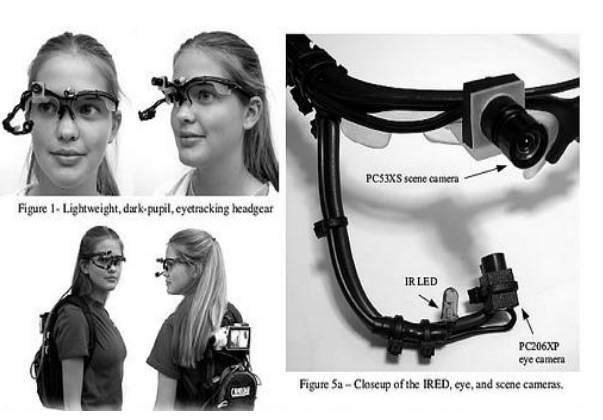 Figure1:Module for eye blinks detectionFigure shows the setup of IR sensors & camera module that is to be  used by the driver for Eye blink detection,the different blink events  which  differ  from normal blinking of  eye  using  cumulative  index  (CI)  &  Mutual  index(MI) which is obtained at receiver of IR sensor in terms of Current &  voltage  and  plotted  on  graph.  The  signal  can  be smoothened using above graph to avoid unnecessary blinking event other than effective blinking event.MOVEMENT  DETECTIONHead  movement  detection  is  done  through  single  step Accelerometer  eg:  ADXL330  which  measures  3-axis detection.  It  consists  of  angle  based  accelerometer  (ACC) input  to  simulate  accurate  head  movement.  Angle  based approach  does  not  require  any  pattern  matching  algorithms. ACC input signal is smoothened first to ignore any unwantedmovement.  Angle  based  model  is  believed  to  effective  byresearchers, which is debatable considering practical use of a single ACC sensor on head.Definition of Tilt AngleThis system uses head movements as the sole input method; more precisely head’s tilt angles are used. Head tilt anglesdefine how much the head is rotated along an axis. There arethree possible head tilt movements, which  are defined as:Pitch,  the  vertical  head  rotation  movement  (as  in looking up or down) Roll, the head rotation that occurs when tilting head towards the shouldersYaw, the horizontal head rotation movement (as in looking toleft or right).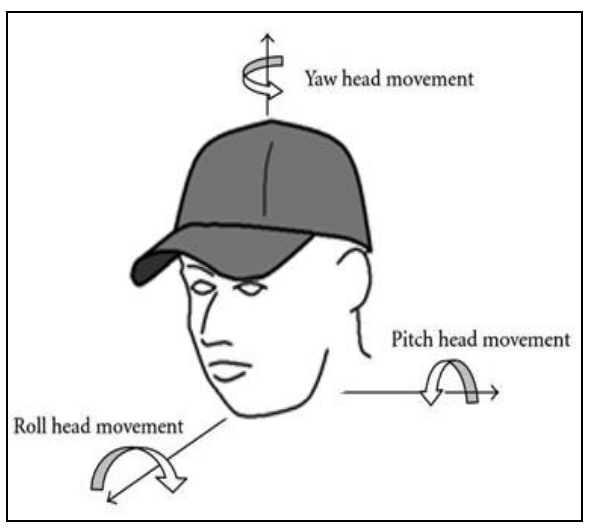 Figure2:Three possible head tilt movementsFor the movement analysis, it is needed to somehow translate the  tilt  angle  data  to  displacement  of  mouse  cursor  that  is calculating  new  head  position.  There  are  two  main  methods:when calculating the new head cursor position:Absolute  mapping  in  which  every  tilt  angle corresponds to a position on screen.Relative  mapping  in  which  every  tilt  angle corresponds  to  a  head  displacement  amount  (stepsize) and this amount is summed by the coordinates of the head’s old position, to calculate new position.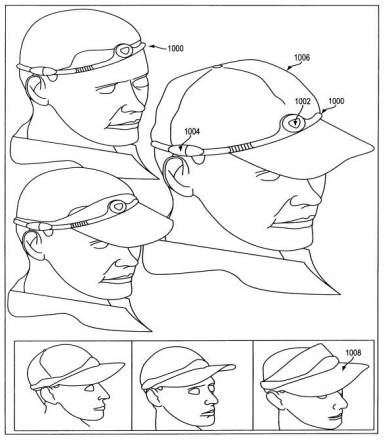 Figure3:Accelerometer PlacementFigure shows the real time placement of the accelerometer on the driver head for the 3-axis detection of the head movement while driving to monitor fatigue by converting the angle based input to voltage output (in milivolts) for accurate detection.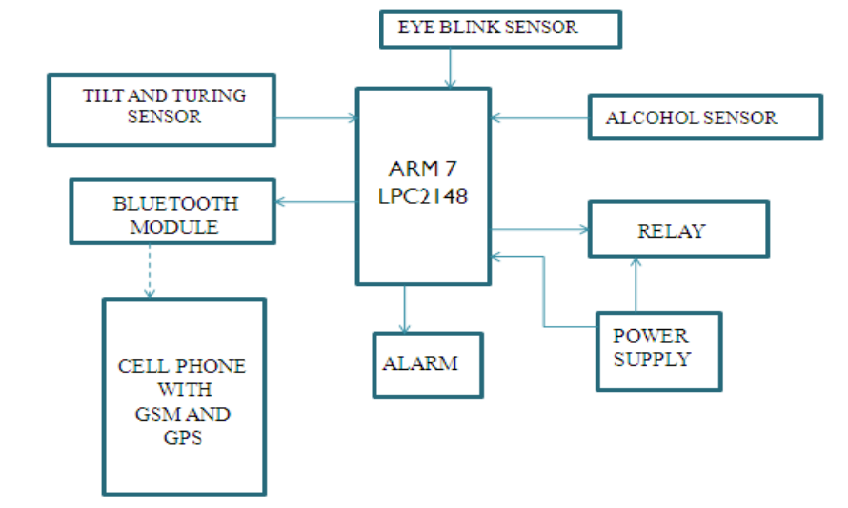 Figure4:Block DiagramCOMPONENT DESCRIPTIONWe have used following components:1.  ARM processor.2.  Pair  of  IR  transmitter  and  receiver  for  eye  blinks      detection.3.  A  sensor  called  MQ3  for  the  purpose  of  alcohol      detection.4.  An  accelerometer  ADXL330  for  head  movement      detection (tilting and turning of head).ADVANTAGESComponent  establishes  interface  with  other  drivers very easily. Life  of  the  driver  can  be  saved  by  locking  the ignition system of the car. Traffic management can be maintained by reducing accidents and traffic jams can be avoided. Using GPS & GSM exact location of the Car can betraced on MAP.APPLICATIONAutomobiles.Security Guard Cabins.Operators at nuclear power plants where continuousmonitoring is necessary.Pilots of airplane. Military application wherehigh intensity monitoring of soldier  is needed.                              FUTURE SCOPEThis system only looks at the number of consecutive frames  where  the  eyes  are  closed.  At  that  point  it may  be  too  late  to  issue  the  warning.  By  studyingeye  movement  patterns,  it  is  possible  to  find  a method to generate the warning sooner.Using  3D  images  is  another  possibility  in  finding the  eyes.  The  eyes  are  the  deepest  part  of  a  3Dimage,  and  this  maybe  a  more  robust  way  oflocalizing the eyes. Instead  of  alarm  we  can  use  Automatic  BrakingSystem which will reduce the speed of the car. We  can  automatically  park  the  car  by  first  usingAutomatic  braking  system,  which  will  slow  downthe car and simultaneously will turn on the parking lights  of  the  car  and  will  detect  the  parking  space and will automatically park the car preventing fromaccident. Using  Pressure  sensor  on  the  steering  alarm  orAutomatic  braking  System  can  be  set  in  case  ofdrowsiness.By  using  wire-less  technology  such  as  CarTalk2000  If  the  driver  gets  a  heart  attack  or  he  is drunk it will send signals to vehicles nearby aboutthis so driver become alert.RESULTSSome of the results of eye blink detector through graph are given below: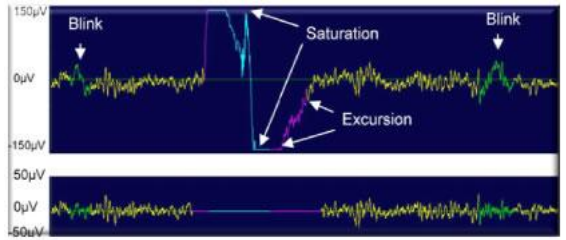 Figure5:Show Eye BlinkFigure shows the saturation & excursion effects occurred before and after the blinking of eye to smoothen the signal.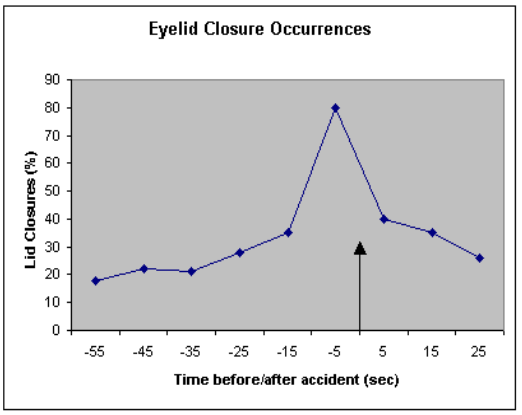 Figure6:Eyelid Closure OccurrencesFigure shows the  “effective  blinking  event”  for  which  lid closure is set 40% of closing of eye &  above which if eye lid closes  the  event  is  occurred.  Fig  shows  the  lid  closure  % versus Time before/after accident meanwhile which the time is used to prevent the accident by using various techniques for eg: Buzzing the Alarm, Making Fake call on drivers  mobile, etc using various self developed algorithms.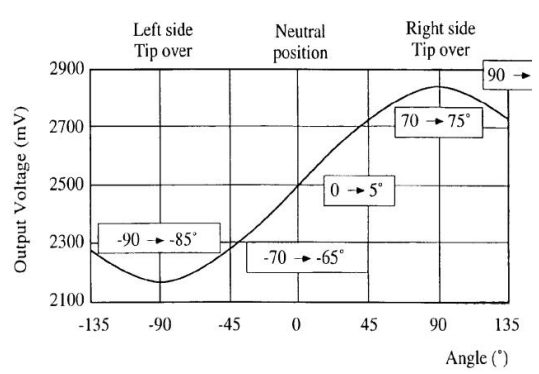 Figure7:Accelerometer detection using reference angleFigure shows  the  head  movement  detection  in  which  the voltage changes w. r. t change in accelerometer angle. Initially 0V  is  set  at  5º   i.e.  at  neutral  position.  Change  in  head movement beyond certain specified limits changes the output voltage& hence head movement is detected.CONCLUSIONEye  based  control  will  be  the  future  of  all  types  of  device control, thus making the operation so comfortable and much easier  with less human presence. Several risk operations canbe easily performed with this type of application and further research and study on these areas will create a new trend of interacting with machines. Hence, a system to monitor fatigue by  detecting  eye  blink  &  head  movement  was  developed using self developed algorithms.REFERENCES[1]  Real-Time Non - intrusive Monitoring and Prediction of Driver Fatigue by QiangJi, Zhiwei Zhu, and PeilinLan, IEEE  TRANSACTIONS  ON  VEHICULARTECHNOLOGY, VOL. 53, NO. 4, JULY 2004[2]  Boston University Computer Science Technical Report        No.2005-12  Real  Time  Eye  Tracking  and  Blink        Detection  with  USB  Cameras  Michael  Chau  and        MargritBetke,   Computer  Science  Department  Boston        University  Boston,  MA  02215,  USA  {  mikechau,        betke@cs.bu.edu} May 12, 2005[3] Mandeep Singh, Gagandeep Kaur,” Drowsy Detection On Eye Blink Duration Using Algorithm ”International Journal of Emerging Technology and Advanced Engineering, April 2012, Volume 2, Issue 4,) pp 363-365[4]  Garcia, I.; Bronte, S.; Bergasa, L.M.; Almazan, J.; Yebes, J., "Vision-based drowsiness detector for real driving conditions," Intelligent Vehicles Symposium (IV), 2012 IEEE , vol., no., pp.618,623, 3-7 June 2012[5]Rizwan, O.; Rzwan, H.; Ejaz, M., "Development of an efficient system for vehicle accident warning," Emerging Technologies (ICET), 2013 IEEE 9th International Conference on , vol., no., pp.1,6, 9-10 Dec. 2013
doi: 10.1109/ICET.2013.6743484